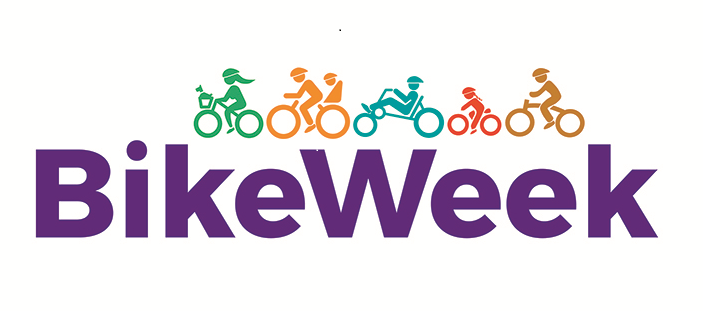 Bike Week Events 12th – 18th September* these details will be published on bikeweek.ie so participants may contact you for further information on the events below.If you would like to include cycle routes or greenways in your area which will be published on the Bike Week website, please provide details below:Local Authority/Local Sports Partnership NameWebsite link for further details*Contact email for further details*DateEvent Name/DetailsTimeWho are the target participants for this event?Location(s)Sunday12/9Monday 13/9Tuesday 14/9Wednesday 15/9Thursday 16/9Friday 17/9Saturday 18/9Route/Greenway NameLength in KmTerrainSkill Level (All, Beginner,Intermediate,Advanced)Web link